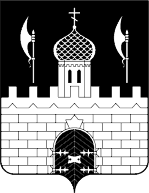 РОССИЙСКАЯ ФЕДЕРАЦИЯМОСКОВСКАЯ ОБЛАСТЬСОВЕТ ДЕПУТАТОВСЕРГИЕВО-ПОСАДСКОГО ГОРОДСКОГО ОКРУГАПОВЕСТКАСорок второго очередного заседанияСовета депутатов Сергиево-Посадского городского округа Московской области  1-го созыва(режим ВКС)11 ноября 2021 года									14:00О внесении изменений в Решение Совета депутатов Сергиево-Посадского городского округа Московской области от 17.12.2020 №30/01-МЗ «О бюджете Сергиево-Посадского городского округа на 2021 год и на плановый период 2022 и 2023 годов».Докладчик: первый заместитель главы администрации Сергиево-Посадского городского округа Тостановский С.Б.Содокладчик: председатель Контрольно-счетной палаты Сергиево-Посадского городского округа Демин Д.С.Содокладчик: председатель комитета по бюджету Вохменцев А.В.О внесении изменений в Положение о бюджетном процессе в Сергиево-Посадском городском округе Московской области, утвержденное решением Совета депутатов Сергиево-Посадского городского округа от 14.11.2019 №09/01-МЗ.Докладчик: первый заместитель главы администрации Сергиево-Посадского городского округа Тостановский С.Б.Содокладчик: председатель комитета по бюджету Вохменцев А.В.О внесении изменений в Решение Совета депутатов Сергиево-Посадского городского округа Московской области от 28.11.2019 №11/06-МЗ. Докладчик:  первый заместитель главы администрации Сергиево-Посадского городского округа Тостановский С.Б.Содокладчик: председатель комитета по бюджету Вохменцев А.В.О предоставлении льгот отдельным категориям налогоплательщиков по уплате земельного налога. Докладчик:  первый заместитель главы администрации Сергиево-Посадского городского округа Тостановский С.Б.Содокладчик: председатель комитета по бюджету Вохменцев А.В.О предоставлении льгот отдельным категориям налогоплательщиков по уплате земельного налога и налога на имущество физических лицДокладчик:  первый заместитель председателя Совета депутатов Сергиево-Посадского городского округа Негурица К.В.Содокладчик: председатель комитета по бюджету Вохменцев А.В.Информационные сообщения:О неудовлетворительной работе УК «Мособлэксплуатация».Докладчик:  первый заместитель председателя Совета депутатов Сергиево-Посадского городского округа Негурица К.В.Председатель Совета депутатовСергиево-Посадского городского округа					       Р.Г. Тихомирова